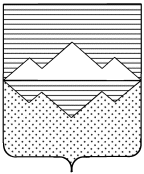 СОБРАНИЕ ДЕПУТАТОВСАТКИНСКОГО МУНИЦИПАЛЬНОГО РАЙОНА ЧЕЛЯБИНСКОЙ ОБЛАСТИРЕШЕНИЕот 27 февраля 2019 года №428/53г. СаткаО внесении дополнений в прогнозный  план приватизации муниципального имущества Саткинского муниципального района на 2019-2021 года   На основании Гражданского кодекса Российской Федерации, Федерального закона от 06.10.2003 № 131-ФЗ "Об общих принципах организации местного самоуправления в Российской Федерации", Федерального закона от 21.12.2001 № 178-ФЗ «О приватизации государственного и муниципального имущества», Устава Саткинского муниципального района, в соответствии с Положением «О порядке приватизации муниципального имущества Саткинского муниципального района», утвержденного Решением Собрания депутатов Саткинского муниципального района от 23.11.2005  №73/8, СОБРАНИЕ ДЕПУТАТОВ САТКИНСКОГО МУНИЦИПАЛЬНОГО РАЙОНА РЕШАЕТ:1.Внести в приложение №1 к Решению Собрания депутатов Саткинского муниципального района от 26.12.2018 № 402/51 «Об утверждении прогнозного плана приватизации муниципального имущества Саткинского муниципального района на 2017-2019 года» изменения следующего содержания:1) включить пункт 13. (согласно приложению).2. Настоящее решение опубликовать в газете «Саткинский рабочий».3. Контроль за исполнением настоящего решения возложить на комиссию по финансам, бюджету и экономической политике (председатель – А.А. Витьшев).  Глава Саткинского муниципального района                                      		              А.А. ГлазковПриложение № 1 к Решению Собрания депутатов Саткинского муниципального района  от 27.02.2019г. № 428/53Дополнения в прогнозный план приватизации муниципального имущества Саткинского муниципального района на 2019-2021 годаПеречень муниципального имущества подлежащего реализацииНачальник Управления земельнымии имущественными отношениями Администрации Саткинского муниципального района	                               Е.А Кузина        				№ п/пМестонахождениеНаименование объектаКраткая характеристикаСпособ приватизации13Челябинская область, Саткинсикй район, г. Бакал,ул.Чкалова, д.17Нежилое здание с земельным участкомОбщая площадь здания:2153,5 кв.м., площадь земельного участка: 9341 кв.м.Продажа на аукционе с открытой формой подачи предложений о цене. В случае если аукцион будет признан несостоявшимся, продажу осуществить единым лотом посредством публичного предложения. В случае если продажа посредством публичного предложения  не состоится, продажу осуществить способом «без объявления цены». 